FORMULARZ ZGŁOSZENIOWY NA PRAKTYKI ZAWODOWE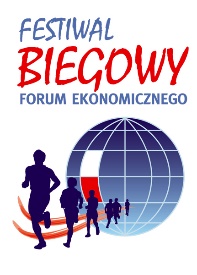 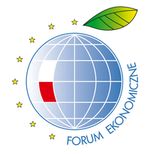 28. FORUM EKONOMICZNEGO9. FESTIWALU BIEGOWEGOProsimy o wypełnienie formularza i odesłanie na adres koordynatora praktyk na Uczelni.KONIECZNE JEST WYPEŁNIENIE WSZYSTKICH PODANYCH PÓL KLAUZULA INFORMACYJNAW związku z rozpoczęciem stosowania z dnia 25 maja 2018 r. Rozporządzenia Parlamentu Europejskiego i Rady (UE) 2016/679 z dnia 27 kwietnia 2016 r. w sprawie ochrony osób fizycznych w związku z przetwarzaniem danych osobowych i w sprawie swobodnego przepływu takich danych oraz uchylenia dyrektywy 95/46/WE (ogólne rozporządzenie o ochronie danych) (dalej: Rozporządzenie) informujemy, iż od dnia 25 maja 2018 r. będą Pani/Panu przysługiwały określone poniżej prawa związane z przetwarzaniem przez ……………………………………………………… z siedzibą w ………………………, ul. …………………………………………, ……………………… (dalej Uczelnia) Pani/Pana danych osobowych.Jednocześnie na podstawie art. 13 Rozporządzania informujemy, iż od dnia 25 maja 2018 r. aktualne będą poniższe informacje i zasady związane z przetwarzaniem Pani/Pana danych osobowych przez Uczelnię.1. Administratorem Pani/Pana danych osobowych jest Uczelnia. Telefoniczny kontakt dla osób dzwoniących z Polski ……………… jest możliwy pod numerem telefonu: ………………………………, kontakt telefoniczny dla osób dzwoniących z poza Polski : +48 ……………………… Adres e-mail: ……………………………………….2.  Na podstawie art. 6 ust.1 lit. f) Pani/Pana dane osobowe przetwarzane są w następujących celach:umieszczenie danych w wewnętrznym systemie uczestników Praktyk Forum Ekonomicznego i Festiwalu Biegowego;przygotowania, wydrukowania, przetłumaczenia i wydania identyfikatora umożliwiającego 	poruszanie się po Centrum Konferencyjnym XXVIII Forum Ekonomicznego i 9. Festiwalu Biegowego;umieszczenia danych na listach hotelowych i przekazania list hotelom, pensjonatom, ośrodkom z którym współpracuje Fundacja Instytut Studiów Wschodnich w związku z organizacją XXVIII Forum Ekonomicznego i 9. Festiwalu Biegowego;przygotowanie ubioru dla praktykanta.3. W związku z przetwarzaniem danych w celach wskazanych w pkt. 2 powyżej, Pani/Pana dane osobowe mogą być udostępnione innym odbiorcom lub kategoriom odbiorców danych osobowych. Odbiorcami Pani/Pana danych mogą być:pracownicy i współpracownicy Fundacji Instytut Studiów Wschodnich i Fundacji Festiwal Biegów;podmiot zewnętrzny i jego pracownicy, przygotowujący i drukujący identyfikatory umożliwiające poruszanie się po Centrum Konferencyjnym XXVIII Forum Ekonomicznego i 9. Festiwalu Biegowego;firmy tłumaczeniowe i ich pracownicy tłumaczący dane gości zarejestrowanych na XXVIII Forum Ekonomiczne i 9. Festiwal Biegowy;hotele, pensjonaty, ośrodki i ich pracownicy współpracujący przy organizacji XXVIII Forum Ekonomicznego i 9. Festiwalu Biegowego.4. Pani/Pana dane osobowe będą przetwarzane przez okres niezbędny do realizacji wskazanych w pkt. 3 celów przetwarzania. W przypadku danych podanych w celu określonym w pkt. 2 lit a) do czasu cofnięcia zgody, w przypadku danych podanych w celach określonych w pkt. 2 lit. b i lit. c do 31.12.2018r.5. Pani/Pana dane nie będą przetwarzane w sposób zautomatyzowany w tym również w formie profilowania.6. W związku z przetwarzaniem przez Uczelnię Pani/Pana danych osobowych, przysługuje Pani/Panu:a) prawo dostępu do treści danychb) prawo do sprostowania danychc) prawo do usunięcia danychd) prawo do ograniczenia przetwarzania danyche) prawo do wniesienia sprzeciwu wobec przetwarzania f) prawo do przenoszenia danychg) prawo do wniesienia sprzeciwu wobec przetwarzania danych7. W przypadku uznania, iż przetwarzanie przez Uczelnię Pani/Pana danych osobowych narusza przepisy Rozporządzenia, przysługuje Pani/Panu prawo do wniesienia skargi do organu nadzorczego (tj. do dnia 25 maja 2018 r. do Generalnego Inspektora Ochrony Danych Osobowych, a po tej dacie do właściwego organu będącego jego następcą).8. Uczelnia nie będzie przekazywać Pani/Pana danych osobowych do państwa trzeciego (poza Unię Europejską lub Europejski Obszar Gospodarczy) lub do organizacji międzynarodowych. 	Oświadczam, iż zapoznałem/zapoznałam się z Regulaminem Praktyk i zobowiązuję się do jego przestrzegania. 	Oświadczam, iż znajduję się w stanie zdrowia pozwalającym na podjęcie praktyki. Data wypełnienia:        1. Imię:2. Nazwisko:3. Adres do korespondencji:4. Nr tel. komórkowego:5. E-mail:6. Nazwa Uczelni:7. Rok studiów:8. Kierunek studiów:9. Wydział/Instytut:10. Imię i nazwisko opiekuna naukowego lub praktyk:11. Znajomość języków obcych w mowie     rosyjski (w skali od 0 do 3):     angielski (w skali od 0 do 3):     inne (w skali od 1 do 3):12. Aktywność społeczna (udział w kołach naukowych, organizacjach studenckich lub pozarządowych; podać pełną nazwę oraz okres aktywności):13. Doświadczenie zawodowe/praktyki zawodowe (miejsce i charakter pracy; podać pełną nazwę oraz okres aktywności):14. Zainteresowania:15. Umiejętności:16. Rozmiar koszuli:17. Jaki sport uprawiasz? Czy masz osiągnięcia sportowe?!Wymaganym załącznikiem do formularza jest ZDJĘCIE - rozmiar 200 x 280 pikseli, zapisane w formacie .jpg. Opis pliku ze zdjęciem musi zawierać nazwisko i imię osoby, której dotyczy formularz, np. nowak_jan.jpg!Rezygnację z uczestnictwa bez ponoszenia konsekwencji można zgłaszać elektronicznie na adres koordynatora praktyk lub na adres praktyki@isw.org.pl do dnia 30 czerwca 2018 roku. W przypadku odwołania zgłoszenia po tym terminie powiadomione zostaną władze uczelni, opiekun naukowy oraz opiekun praktyk. 